O B J E D N Á V K Ačíslo :  405/2023ObjednatelObjednatelIČO:IČO:00064289DIČ:CZ00064289CZ00064289CZ00064289CZ00064289CZ00064289CZ00064289CZ00064289CZ00064289CZ00064289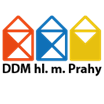 Dům dětí a mládeže hlavního města PrahyDům dětí a mládeže hlavního města PrahyDům dětí a mládeže hlavního města PrahyDům dětí a mládeže hlavního města PrahyDům dětí a mládeže hlavního města PrahyDům dětí a mládeže hlavního města PrahyDům dětí a mládeže hlavního města PrahyDům dětí a mládeže hlavního města PrahyDům dětí a mládeže hlavního města PrahyDům dětí a mládeže hlavního města PrahyDům dětí a mládeže hlavního města PrahyDům dětí a mládeže hlavního města PrahyDům dětí a mládeže hlavního města PrahyKarlínské náměstí 7Karlínské náměstí 7Karlínské náměstí 7Karlínské náměstí 7Karlínské náměstí 7Karlínské náměstí 7Karlínské náměstí 7Karlínské náměstí 7186 00  Praha186 00  Praha186 00  Praha186 00  Praha186 00  Praha186 00  PrahaDodavatelDodavatelIČO:62916513DIČ:CZ62916513Energo Praha spol. s r.o.Energo Praha spol. s r.o.Energo Praha spol. s r.o.Energo Praha spol. s r.o.Energo Praha spol. s r.o.Energo Praha spol. s r.o.Bankovní spojeníBankovní spojeníU krčského nádraží 228/15U krčského nádraží 228/15U krčského nádraží 228/15U krčského nádraží 228/15U krčského nádraží 228/15U krčského nádraží 228/15Číslo účtuČíslo účtu2000150008/60002000150008/60002000150008/60002000150008/60002000150008/6000KrčKrčKrčKrčKrčKrč140 00  Praha140 00  Praha140 00  Praha140 00  Praha140 00  Praha140 00  PrahaObjednáváme:Objednáváme:Objednáváme:Rekonstrukce části osvětlení ve Stanici technikůRekonstrukce části osvětlení ve Stanici technikůRekonstrukce části osvětlení ve Stanici technikůRekonstrukce části osvětlení ve Stanici technikůRekonstrukce části osvětlení ve Stanici technikůRekonstrukce části osvětlení ve Stanici technikůRekonstrukce části osvětlení ve Stanici technikůRekonstrukce části osvětlení ve Stanici technikůRekonstrukce části osvětlení ve Stanici technikůRekonstrukce části osvětlení ve Stanici technikůRekonstrukce části osvětlení ve Stanici technikůRekonstrukce části osvětlení ve Stanici technikůObjednáváme u Vás následující odborné práce a materiál:


světlo : FOX - LED -IP40 3000( bílé)   10 ks  cena celkem  18.990 Kč
světlo: Modus 2700 ( žlutější )        10 ks  cena celkem  17.840 Kč
KED trubice 1,2 m ( předělání na LED)  27 ks  cena celkem  2.835 Kč
montážní sasda spojka                  27 ks  cena celkem  1.323 Kč
wago svorky( set 500ks)                 1 ks  cena celkem  658 Kč
pomocný, montážní a spojovací materiál        cena celkem  1.640 Kč
práce technika - koordinace,řízení,plánování  cena celkem  1.347 Kč
montážní práce elektro                        cena celkem  17.500 Kč
demontážní práce                              cena celkem  2.008 Kč
zajištění dopravy materiálu a osob na pracoviště cena celkem 3.500 Kč


cena bez DPH : 67.641 Kč
21 % DPH : 14.204,61 Kč
cena s DPH : 81.845,61 Kč



vystavila:  J. Štěpánková Hantychová      


schválil : Ing. Mgr. L. Bezděk




Objednávka bude zveřejněna ve veřejně přístupné elektronické databázi smluv.                                                            
                                                                
Akceptovaná objednávka nabývá účinnosti nejdříve dnem uveřejnění v registru smluv.                                                              
Plnění předmětu této objednávky před její účinností se považuje za plnění podle této akceptované objednávky a 
práva a povinnosti z ní vzniklé se řídí touto objednávkou.                                                              
                                                                
                                                                
Akceptace objednávky                                                            
Tuto objednávku akceptujeme v celém rozsahu.                                                            
                                                                
Dne:   6.12.2023                         jméno:  Ing. Jan Petr                        
                                                                
                                podpis:Objednáváme u Vás následující odborné práce a materiál:


světlo : FOX - LED -IP40 3000( bílé)   10 ks  cena celkem  18.990 Kč
světlo: Modus 2700 ( žlutější )        10 ks  cena celkem  17.840 Kč
KED trubice 1,2 m ( předělání na LED)  27 ks  cena celkem  2.835 Kč
montážní sasda spojka                  27 ks  cena celkem  1.323 Kč
wago svorky( set 500ks)                 1 ks  cena celkem  658 Kč
pomocný, montážní a spojovací materiál        cena celkem  1.640 Kč
práce technika - koordinace,řízení,plánování  cena celkem  1.347 Kč
montážní práce elektro                        cena celkem  17.500 Kč
demontážní práce                              cena celkem  2.008 Kč
zajištění dopravy materiálu a osob na pracoviště cena celkem 3.500 Kč


cena bez DPH : 67.641 Kč
21 % DPH : 14.204,61 Kč
cena s DPH : 81.845,61 Kč



vystavila:  J. Štěpánková Hantychová      


schválil : Ing. Mgr. L. Bezděk




Objednávka bude zveřejněna ve veřejně přístupné elektronické databázi smluv.                                                            
                                                                
Akceptovaná objednávka nabývá účinnosti nejdříve dnem uveřejnění v registru smluv.                                                              
Plnění předmětu této objednávky před její účinností se považuje za plnění podle této akceptované objednávky a 
práva a povinnosti z ní vzniklé se řídí touto objednávkou.                                                              
                                                                
                                                                
Akceptace objednávky                                                            
Tuto objednávku akceptujeme v celém rozsahu.                                                            
                                                                
Dne:   6.12.2023                         jméno:  Ing. Jan Petr                        
                                                                
                                podpis:Objednáváme u Vás následující odborné práce a materiál:


světlo : FOX - LED -IP40 3000( bílé)   10 ks  cena celkem  18.990 Kč
světlo: Modus 2700 ( žlutější )        10 ks  cena celkem  17.840 Kč
KED trubice 1,2 m ( předělání na LED)  27 ks  cena celkem  2.835 Kč
montážní sasda spojka                  27 ks  cena celkem  1.323 Kč
wago svorky( set 500ks)                 1 ks  cena celkem  658 Kč
pomocný, montážní a spojovací materiál        cena celkem  1.640 Kč
práce technika - koordinace,řízení,plánování  cena celkem  1.347 Kč
montážní práce elektro                        cena celkem  17.500 Kč
demontážní práce                              cena celkem  2.008 Kč
zajištění dopravy materiálu a osob na pracoviště cena celkem 3.500 Kč


cena bez DPH : 67.641 Kč
21 % DPH : 14.204,61 Kč
cena s DPH : 81.845,61 Kč



vystavila:  J. Štěpánková Hantychová      


schválil : Ing. Mgr. L. Bezděk




Objednávka bude zveřejněna ve veřejně přístupné elektronické databázi smluv.                                                            
                                                                
Akceptovaná objednávka nabývá účinnosti nejdříve dnem uveřejnění v registru smluv.                                                              
Plnění předmětu této objednávky před její účinností se považuje za plnění podle této akceptované objednávky a 
práva a povinnosti z ní vzniklé se řídí touto objednávkou.                                                              
                                                                
                                                                
Akceptace objednávky                                                            
Tuto objednávku akceptujeme v celém rozsahu.                                                            
                                                                
Dne:   6.12.2023                         jméno:  Ing. Jan Petr                        
                                                                
                                podpis:Objednáváme u Vás následující odborné práce a materiál:


světlo : FOX - LED -IP40 3000( bílé)   10 ks  cena celkem  18.990 Kč
světlo: Modus 2700 ( žlutější )        10 ks  cena celkem  17.840 Kč
KED trubice 1,2 m ( předělání na LED)  27 ks  cena celkem  2.835 Kč
montážní sasda spojka                  27 ks  cena celkem  1.323 Kč
wago svorky( set 500ks)                 1 ks  cena celkem  658 Kč
pomocný, montážní a spojovací materiál        cena celkem  1.640 Kč
práce technika - koordinace,řízení,plánování  cena celkem  1.347 Kč
montážní práce elektro                        cena celkem  17.500 Kč
demontážní práce                              cena celkem  2.008 Kč
zajištění dopravy materiálu a osob na pracoviště cena celkem 3.500 Kč


cena bez DPH : 67.641 Kč
21 % DPH : 14.204,61 Kč
cena s DPH : 81.845,61 Kč



vystavila:  J. Štěpánková Hantychová      


schválil : Ing. Mgr. L. Bezděk




Objednávka bude zveřejněna ve veřejně přístupné elektronické databázi smluv.                                                            
                                                                
Akceptovaná objednávka nabývá účinnosti nejdříve dnem uveřejnění v registru smluv.                                                              
Plnění předmětu této objednávky před její účinností se považuje za plnění podle této akceptované objednávky a 
práva a povinnosti z ní vzniklé se řídí touto objednávkou.                                                              
                                                                
                                                                
Akceptace objednávky                                                            
Tuto objednávku akceptujeme v celém rozsahu.                                                            
                                                                
Dne:   6.12.2023                         jméno:  Ing. Jan Petr                        
                                                                
                                podpis:Objednáváme u Vás následující odborné práce a materiál:


světlo : FOX - LED -IP40 3000( bílé)   10 ks  cena celkem  18.990 Kč
světlo: Modus 2700 ( žlutější )        10 ks  cena celkem  17.840 Kč
KED trubice 1,2 m ( předělání na LED)  27 ks  cena celkem  2.835 Kč
montážní sasda spojka                  27 ks  cena celkem  1.323 Kč
wago svorky( set 500ks)                 1 ks  cena celkem  658 Kč
pomocný, montážní a spojovací materiál        cena celkem  1.640 Kč
práce technika - koordinace,řízení,plánování  cena celkem  1.347 Kč
montážní práce elektro                        cena celkem  17.500 Kč
demontážní práce                              cena celkem  2.008 Kč
zajištění dopravy materiálu a osob na pracoviště cena celkem 3.500 Kč


cena bez DPH : 67.641 Kč
21 % DPH : 14.204,61 Kč
cena s DPH : 81.845,61 Kč



vystavila:  J. Štěpánková Hantychová      


schválil : Ing. Mgr. L. Bezděk




Objednávka bude zveřejněna ve veřejně přístupné elektronické databázi smluv.                                                            
                                                                
Akceptovaná objednávka nabývá účinnosti nejdříve dnem uveřejnění v registru smluv.                                                              
Plnění předmětu této objednávky před její účinností se považuje za plnění podle této akceptované objednávky a 
práva a povinnosti z ní vzniklé se řídí touto objednávkou.                                                              
                                                                
                                                                
Akceptace objednávky                                                            
Tuto objednávku akceptujeme v celém rozsahu.                                                            
                                                                
Dne:   6.12.2023                         jméno:  Ing. Jan Petr                        
                                                                
                                podpis:Objednáváme u Vás následující odborné práce a materiál:


světlo : FOX - LED -IP40 3000( bílé)   10 ks  cena celkem  18.990 Kč
světlo: Modus 2700 ( žlutější )        10 ks  cena celkem  17.840 Kč
KED trubice 1,2 m ( předělání na LED)  27 ks  cena celkem  2.835 Kč
montážní sasda spojka                  27 ks  cena celkem  1.323 Kč
wago svorky( set 500ks)                 1 ks  cena celkem  658 Kč
pomocný, montážní a spojovací materiál        cena celkem  1.640 Kč
práce technika - koordinace,řízení,plánování  cena celkem  1.347 Kč
montážní práce elektro                        cena celkem  17.500 Kč
demontážní práce                              cena celkem  2.008 Kč
zajištění dopravy materiálu a osob na pracoviště cena celkem 3.500 Kč


cena bez DPH : 67.641 Kč
21 % DPH : 14.204,61 Kč
cena s DPH : 81.845,61 Kč



vystavila:  J. Štěpánková Hantychová      


schválil : Ing. Mgr. L. Bezděk




Objednávka bude zveřejněna ve veřejně přístupné elektronické databázi smluv.                                                            
                                                                
Akceptovaná objednávka nabývá účinnosti nejdříve dnem uveřejnění v registru smluv.                                                              
Plnění předmětu této objednávky před její účinností se považuje za plnění podle této akceptované objednávky a 
práva a povinnosti z ní vzniklé se řídí touto objednávkou.                                                              
                                                                
                                                                
Akceptace objednávky                                                            
Tuto objednávku akceptujeme v celém rozsahu.                                                            
                                                                
Dne:   6.12.2023                         jméno:  Ing. Jan Petr                        
                                                                
                                podpis:Objednáváme u Vás následující odborné práce a materiál:


světlo : FOX - LED -IP40 3000( bílé)   10 ks  cena celkem  18.990 Kč
světlo: Modus 2700 ( žlutější )        10 ks  cena celkem  17.840 Kč
KED trubice 1,2 m ( předělání na LED)  27 ks  cena celkem  2.835 Kč
montážní sasda spojka                  27 ks  cena celkem  1.323 Kč
wago svorky( set 500ks)                 1 ks  cena celkem  658 Kč
pomocný, montážní a spojovací materiál        cena celkem  1.640 Kč
práce technika - koordinace,řízení,plánování  cena celkem  1.347 Kč
montážní práce elektro                        cena celkem  17.500 Kč
demontážní práce                              cena celkem  2.008 Kč
zajištění dopravy materiálu a osob na pracoviště cena celkem 3.500 Kč


cena bez DPH : 67.641 Kč
21 % DPH : 14.204,61 Kč
cena s DPH : 81.845,61 Kč



vystavila:  J. Štěpánková Hantychová      


schválil : Ing. Mgr. L. Bezděk




Objednávka bude zveřejněna ve veřejně přístupné elektronické databázi smluv.                                                            
                                                                
Akceptovaná objednávka nabývá účinnosti nejdříve dnem uveřejnění v registru smluv.                                                              
Plnění předmětu této objednávky před její účinností se považuje za plnění podle této akceptované objednávky a 
práva a povinnosti z ní vzniklé se řídí touto objednávkou.                                                              
                                                                
                                                                
Akceptace objednávky                                                            
Tuto objednávku akceptujeme v celém rozsahu.                                                            
                                                                
Dne:   6.12.2023                         jméno:  Ing. Jan Petr                        
                                                                
                                podpis:Objednáváme u Vás následující odborné práce a materiál:


světlo : FOX - LED -IP40 3000( bílé)   10 ks  cena celkem  18.990 Kč
světlo: Modus 2700 ( žlutější )        10 ks  cena celkem  17.840 Kč
KED trubice 1,2 m ( předělání na LED)  27 ks  cena celkem  2.835 Kč
montážní sasda spojka                  27 ks  cena celkem  1.323 Kč
wago svorky( set 500ks)                 1 ks  cena celkem  658 Kč
pomocný, montážní a spojovací materiál        cena celkem  1.640 Kč
práce technika - koordinace,řízení,plánování  cena celkem  1.347 Kč
montážní práce elektro                        cena celkem  17.500 Kč
demontážní práce                              cena celkem  2.008 Kč
zajištění dopravy materiálu a osob na pracoviště cena celkem 3.500 Kč


cena bez DPH : 67.641 Kč
21 % DPH : 14.204,61 Kč
cena s DPH : 81.845,61 Kč



vystavila:  J. Štěpánková Hantychová      


schválil : Ing. Mgr. L. Bezděk




Objednávka bude zveřejněna ve veřejně přístupné elektronické databázi smluv.                                                            
                                                                
Akceptovaná objednávka nabývá účinnosti nejdříve dnem uveřejnění v registru smluv.                                                              
Plnění předmětu této objednávky před její účinností se považuje za plnění podle této akceptované objednávky a 
práva a povinnosti z ní vzniklé se řídí touto objednávkou.                                                              
                                                                
                                                                
Akceptace objednávky                                                            
Tuto objednávku akceptujeme v celém rozsahu.                                                            
                                                                
Dne:   6.12.2023                         jméno:  Ing. Jan Petr                        
                                                                
                                podpis:Objednáváme u Vás následující odborné práce a materiál:


světlo : FOX - LED -IP40 3000( bílé)   10 ks  cena celkem  18.990 Kč
světlo: Modus 2700 ( žlutější )        10 ks  cena celkem  17.840 Kč
KED trubice 1,2 m ( předělání na LED)  27 ks  cena celkem  2.835 Kč
montážní sasda spojka                  27 ks  cena celkem  1.323 Kč
wago svorky( set 500ks)                 1 ks  cena celkem  658 Kč
pomocný, montážní a spojovací materiál        cena celkem  1.640 Kč
práce technika - koordinace,řízení,plánování  cena celkem  1.347 Kč
montážní práce elektro                        cena celkem  17.500 Kč
demontážní práce                              cena celkem  2.008 Kč
zajištění dopravy materiálu a osob na pracoviště cena celkem 3.500 Kč


cena bez DPH : 67.641 Kč
21 % DPH : 14.204,61 Kč
cena s DPH : 81.845,61 Kč



vystavila:  J. Štěpánková Hantychová      


schválil : Ing. Mgr. L. Bezděk




Objednávka bude zveřejněna ve veřejně přístupné elektronické databázi smluv.                                                            
                                                                
Akceptovaná objednávka nabývá účinnosti nejdříve dnem uveřejnění v registru smluv.                                                              
Plnění předmětu této objednávky před její účinností se považuje za plnění podle této akceptované objednávky a 
práva a povinnosti z ní vzniklé se řídí touto objednávkou.                                                              
                                                                
                                                                
Akceptace objednávky                                                            
Tuto objednávku akceptujeme v celém rozsahu.                                                            
                                                                
Dne:   6.12.2023                         jméno:  Ing. Jan Petr                        
                                                                
                                podpis:Objednáváme u Vás následující odborné práce a materiál:


světlo : FOX - LED -IP40 3000( bílé)   10 ks  cena celkem  18.990 Kč
světlo: Modus 2700 ( žlutější )        10 ks  cena celkem  17.840 Kč
KED trubice 1,2 m ( předělání na LED)  27 ks  cena celkem  2.835 Kč
montážní sasda spojka                  27 ks  cena celkem  1.323 Kč
wago svorky( set 500ks)                 1 ks  cena celkem  658 Kč
pomocný, montážní a spojovací materiál        cena celkem  1.640 Kč
práce technika - koordinace,řízení,plánování  cena celkem  1.347 Kč
montážní práce elektro                        cena celkem  17.500 Kč
demontážní práce                              cena celkem  2.008 Kč
zajištění dopravy materiálu a osob na pracoviště cena celkem 3.500 Kč


cena bez DPH : 67.641 Kč
21 % DPH : 14.204,61 Kč
cena s DPH : 81.845,61 Kč



vystavila:  J. Štěpánková Hantychová      


schválil : Ing. Mgr. L. Bezděk




Objednávka bude zveřejněna ve veřejně přístupné elektronické databázi smluv.                                                            
                                                                
Akceptovaná objednávka nabývá účinnosti nejdříve dnem uveřejnění v registru smluv.                                                              
Plnění předmětu této objednávky před její účinností se považuje za plnění podle této akceptované objednávky a 
práva a povinnosti z ní vzniklé se řídí touto objednávkou.                                                              
                                                                
                                                                
Akceptace objednávky                                                            
Tuto objednávku akceptujeme v celém rozsahu.                                                            
                                                                
Dne:   6.12.2023                         jméno:  Ing. Jan Petr                        
                                                                
                                podpis:Objednáváme u Vás následující odborné práce a materiál:


světlo : FOX - LED -IP40 3000( bílé)   10 ks  cena celkem  18.990 Kč
světlo: Modus 2700 ( žlutější )        10 ks  cena celkem  17.840 Kč
KED trubice 1,2 m ( předělání na LED)  27 ks  cena celkem  2.835 Kč
montážní sasda spojka                  27 ks  cena celkem  1.323 Kč
wago svorky( set 500ks)                 1 ks  cena celkem  658 Kč
pomocný, montážní a spojovací materiál        cena celkem  1.640 Kč
práce technika - koordinace,řízení,plánování  cena celkem  1.347 Kč
montážní práce elektro                        cena celkem  17.500 Kč
demontážní práce                              cena celkem  2.008 Kč
zajištění dopravy materiálu a osob na pracoviště cena celkem 3.500 Kč


cena bez DPH : 67.641 Kč
21 % DPH : 14.204,61 Kč
cena s DPH : 81.845,61 Kč



vystavila:  J. Štěpánková Hantychová      


schválil : Ing. Mgr. L. Bezděk




Objednávka bude zveřejněna ve veřejně přístupné elektronické databázi smluv.                                                            
                                                                
Akceptovaná objednávka nabývá účinnosti nejdříve dnem uveřejnění v registru smluv.                                                              
Plnění předmětu této objednávky před její účinností se považuje za plnění podle této akceptované objednávky a 
práva a povinnosti z ní vzniklé se řídí touto objednávkou.                                                              
                                                                
                                                                
Akceptace objednávky                                                            
Tuto objednávku akceptujeme v celém rozsahu.                                                            
                                                                
Dne:   6.12.2023                         jméno:  Ing. Jan Petr                        
                                                                
                                podpis:Objednáváme u Vás následující odborné práce a materiál:


světlo : FOX - LED -IP40 3000( bílé)   10 ks  cena celkem  18.990 Kč
světlo: Modus 2700 ( žlutější )        10 ks  cena celkem  17.840 Kč
KED trubice 1,2 m ( předělání na LED)  27 ks  cena celkem  2.835 Kč
montážní sasda spojka                  27 ks  cena celkem  1.323 Kč
wago svorky( set 500ks)                 1 ks  cena celkem  658 Kč
pomocný, montážní a spojovací materiál        cena celkem  1.640 Kč
práce technika - koordinace,řízení,plánování  cena celkem  1.347 Kč
montážní práce elektro                        cena celkem  17.500 Kč
demontážní práce                              cena celkem  2.008 Kč
zajištění dopravy materiálu a osob na pracoviště cena celkem 3.500 Kč


cena bez DPH : 67.641 Kč
21 % DPH : 14.204,61 Kč
cena s DPH : 81.845,61 Kč



vystavila:  J. Štěpánková Hantychová      


schválil : Ing. Mgr. L. Bezděk




Objednávka bude zveřejněna ve veřejně přístupné elektronické databázi smluv.                                                            
                                                                
Akceptovaná objednávka nabývá účinnosti nejdříve dnem uveřejnění v registru smluv.                                                              
Plnění předmětu této objednávky před její účinností se považuje za plnění podle této akceptované objednávky a 
práva a povinnosti z ní vzniklé se řídí touto objednávkou.                                                              
                                                                
                                                                
Akceptace objednávky                                                            
Tuto objednávku akceptujeme v celém rozsahu.                                                            
                                                                
Dne:   6.12.2023                         jméno:  Ing. Jan Petr                        
                                                                
                                podpis:Objednáváme u Vás následující odborné práce a materiál:


světlo : FOX - LED -IP40 3000( bílé)   10 ks  cena celkem  18.990 Kč
světlo: Modus 2700 ( žlutější )        10 ks  cena celkem  17.840 Kč
KED trubice 1,2 m ( předělání na LED)  27 ks  cena celkem  2.835 Kč
montážní sasda spojka                  27 ks  cena celkem  1.323 Kč
wago svorky( set 500ks)                 1 ks  cena celkem  658 Kč
pomocný, montážní a spojovací materiál        cena celkem  1.640 Kč
práce technika - koordinace,řízení,plánování  cena celkem  1.347 Kč
montážní práce elektro                        cena celkem  17.500 Kč
demontážní práce                              cena celkem  2.008 Kč
zajištění dopravy materiálu a osob na pracoviště cena celkem 3.500 Kč


cena bez DPH : 67.641 Kč
21 % DPH : 14.204,61 Kč
cena s DPH : 81.845,61 Kč



vystavila:  J. Štěpánková Hantychová      


schválil : Ing. Mgr. L. Bezděk




Objednávka bude zveřejněna ve veřejně přístupné elektronické databázi smluv.                                                            
                                                                
Akceptovaná objednávka nabývá účinnosti nejdříve dnem uveřejnění v registru smluv.                                                              
Plnění předmětu této objednávky před její účinností se považuje za plnění podle této akceptované objednávky a 
práva a povinnosti z ní vzniklé se řídí touto objednávkou.                                                              
                                                                
                                                                
Akceptace objednávky                                                            
Tuto objednávku akceptujeme v celém rozsahu.                                                            
                                                                
Dne:   6.12.2023                         jméno:  Ing. Jan Petr                        
                                                                
                                podpis:Objednáváme u Vás následující odborné práce a materiál:


světlo : FOX - LED -IP40 3000( bílé)   10 ks  cena celkem  18.990 Kč
světlo: Modus 2700 ( žlutější )        10 ks  cena celkem  17.840 Kč
KED trubice 1,2 m ( předělání na LED)  27 ks  cena celkem  2.835 Kč
montážní sasda spojka                  27 ks  cena celkem  1.323 Kč
wago svorky( set 500ks)                 1 ks  cena celkem  658 Kč
pomocný, montážní a spojovací materiál        cena celkem  1.640 Kč
práce technika - koordinace,řízení,plánování  cena celkem  1.347 Kč
montážní práce elektro                        cena celkem  17.500 Kč
demontážní práce                              cena celkem  2.008 Kč
zajištění dopravy materiálu a osob na pracoviště cena celkem 3.500 Kč


cena bez DPH : 67.641 Kč
21 % DPH : 14.204,61 Kč
cena s DPH : 81.845,61 Kč



vystavila:  J. Štěpánková Hantychová      


schválil : Ing. Mgr. L. Bezděk




Objednávka bude zveřejněna ve veřejně přístupné elektronické databázi smluv.                                                            
                                                                
Akceptovaná objednávka nabývá účinnosti nejdříve dnem uveřejnění v registru smluv.                                                              
Plnění předmětu této objednávky před její účinností se považuje za plnění podle této akceptované objednávky a 
práva a povinnosti z ní vzniklé se řídí touto objednávkou.                                                              
                                                                
                                                                
Akceptace objednávky                                                            
Tuto objednávku akceptujeme v celém rozsahu.                                                            
                                                                
Dne:   6.12.2023                         jméno:  Ing. Jan Petr                        
                                                                
                                podpis:Objednáváme u Vás následující odborné práce a materiál:


světlo : FOX - LED -IP40 3000( bílé)   10 ks  cena celkem  18.990 Kč
světlo: Modus 2700 ( žlutější )        10 ks  cena celkem  17.840 Kč
KED trubice 1,2 m ( předělání na LED)  27 ks  cena celkem  2.835 Kč
montážní sasda spojka                  27 ks  cena celkem  1.323 Kč
wago svorky( set 500ks)                 1 ks  cena celkem  658 Kč
pomocný, montážní a spojovací materiál        cena celkem  1.640 Kč
práce technika - koordinace,řízení,plánování  cena celkem  1.347 Kč
montážní práce elektro                        cena celkem  17.500 Kč
demontážní práce                              cena celkem  2.008 Kč
zajištění dopravy materiálu a osob na pracoviště cena celkem 3.500 Kč


cena bez DPH : 67.641 Kč
21 % DPH : 14.204,61 Kč
cena s DPH : 81.845,61 Kč



vystavila:  J. Štěpánková Hantychová      


schválil : Ing. Mgr. L. Bezděk




Objednávka bude zveřejněna ve veřejně přístupné elektronické databázi smluv.                                                            
                                                                
Akceptovaná objednávka nabývá účinnosti nejdříve dnem uveřejnění v registru smluv.                                                              
Plnění předmětu této objednávky před její účinností se považuje za plnění podle této akceptované objednávky a 
práva a povinnosti z ní vzniklé se řídí touto objednávkou.                                                              
                                                                
                                                                
Akceptace objednávky                                                            
Tuto objednávku akceptujeme v celém rozsahu.                                                            
                                                                
Dne:   6.12.2023                         jméno:  Ing. Jan Petr                        
                                                                
                                podpis:V  PrazeV  PrazeDne:06.12.2023Vyřizuje:Jitka Štěpánková HantychováTelefon:E-mail:Potvrzenou objednávku vraťte na výše uvedenou adresuPotvrzenou objednávku vraťte na výše uvedenou adresu